О проведении ярмарок с участием местных сельхозпроизводителей на территории г. Канска в 2022 годуВ соответствии с Федеральным законом от 28.12.2009 № 381- ФЗ «Об основах государственного регулирования торговой деятельности в Российской Федерации», Распоряжение Правительства РФ от 30.01.2021 N 208-р «О рекомендациях органам исполнительной власти субъектов РФ и органам местного самоуправления по вопросу о новых возможностях для розничного сбыта товаров», Указом Президента РФ от 29.01.1992 № 65 «О свободе торговли», постановлением Правительства Красноярского края от 11.07.2011     № 403-п «Об установлении порядка организации на территории Красноярского края ярмарок и продажи товаров (выполнения работ, оказания услуг) на них и требований к организации продажи товаров (в том числе товаров, подлежащих продаже на ярмарках соответствующих типов и включению в соответствующий перечень) и выполнения работ, оказания услуг на ярмарках на территории Красноярского края», в целях развития прямых каналов товародвижения, повышения их доступности для населения, формирования конкурентной среды и оказания поддержки сельскохозяйственным товаропроизводителям, руководствуясь статьями 30, 35 Устава города Канска, ПОСТАНОВЛЯЮ:1. Утвердить график проведения ярмарок с участием местных сельхозпроизводителей на территории г. Канска в 2022 году согласно приложению № 1 к настоящему постановлению.2. Утвердить план мероприятий по организации ярмарок с участием местных сельхозпроизводителей на территории г. Канска в 2022 году, согласно приложению № 2 к настоящему постановлению.3. Утвердить порядок организации проведения ярмарок с участием местных сельхозпроизводителей на территории г. Канска в 2022 году, согласно приложению № 3 к настоящему постановлению.	4. Ведущему специалисту Отдела культуры администрации г. Канска    (Н.А. Нестеровой) опубликовать настоящее постановление в газете «Канский вестник» и разместить на официальном сайте муниципального образования город Канск в сети Интернет.5. Контроль за исполнением настоящего постановления возложить на заместителя главы города по экономике и финансам Е.Н. Лифанскую.6. Постановление вступает в силу со дня опубликования.Глава города Канска 								А.М. БересневПриложение № 1 к постановлениюадминистрации г. Канскаот 19.11.2021 № 976График проведения ярмарок с участием местных сельхозпроизводителей 	на территории г. Канска в 2022 годуНачальник отдела экономического развития и муниципального заказа администрации г. Канска                                                                          С.В. ЮшинаПриложение № 2 к постановлениюадминистрации г. Канскаот 19.11.2021 № 976План мероприятий по организации ярмарок с участием местных сельхозпроизводителей на территории г. Канска в 2022 годуНачальник отдела экономического развития и муниципального заказа администрации г. Канска                                                                               С.В. ЮшинаПриложение № 3 к постановлениюадминистрации г. Канскаот 19.11.2021 № 976Порядок организации проведения ярмарок с участием местных сельхозпроизводителей на территории г. Канска в 2022 году1. Ярмарки с участием местных сельхозпроизводителей проводятся ежемесячно в сроки, месте и по режиму работы в соответствии с приложением № 1 к настоящему постановлению.2. Торговые места на ярмарке предоставляются юридическим лицам, индивидуальным предпринимателям, а также гражданам (в том числе гражданам – главам крестьянских (фермерских) хозяйств, членам таких хозяйств, гражданам, ведущим личные подсобные хозяйства или занимающимся садоводством, огородничеством, животноводством) (далее – участники ярмарки).3. Торговля на ярмарках осуществляется с торговых мест (прилавков, лотков), в том числе с автотранспортных средств, с применением передвижных средств развозной и разносной торговли.4. Предоставление мест на ярмарках осуществляется бесплатно.5. Регистрация участников ярмарки осуществляется отделом экономического развития и муниципального заказа администрации г. Канска по адресу: г. Канск, ул. Ленина, д. 4/1, каб. 509, ежедневно с 8.00 до 17.00 часов, пятница с 8.00 до 16.00 часов, перерыв на обед с 12.00 до 13.00 часов, предпраздничные дни с 8.00 до 16.00 часов. Суббота, воскресенье – выходные дни.6. Участники ярмарки обеспечивают надлежащие условия для приемки, хранения, продажи товаров, в том числе:6.1. Наличие у лиц, непосредственно осуществляющих продажу товаров на ярмарке, личных нагрудных карточек с указанием сведений об участнике ярмарки, а в случае реализации пищевых продуктов наличие личной медицинской книжки установленного образца с отметкой о прохождении медосмотра;6.2. Наличие на торговом месте, в том числе на автотранспортном средстве вывески с указанием фирменного наименования участника ярмарки, места его нахождения (адрес) и режима работы;6.3. Наличие наглядной и достоверной информации о товарах и их изготовителях;6.4. Наличие ценников на товар;6.5. Наличие сертификатов или деклараций о соответствии либо их копий, заверенных в установленном порядке, товарно-сопроводительных документов, ветеринарных сопроводительных документов на реализуемые товары;6.6. Наличие документов, предусмотренных нормативными правовыми актами, регулирующими торговую деятельность;6.7. Наличие подтоварников для складирования товаров;6.8. Наличие специализированного холодильного оборудования для продажи товаров, требующих определенных условий хранения;6.9. Наличие весоизмерительного оборудования при продаже весовых товаров и другого измерительного оборудования, прошедшего проверку в установленном порядке в органах Государственной метрологической службы и имеющего оттиски поверенных клейм;6.10. Соблюдение требований санитарно-эпидемиологического, противопожарного, ветеринарного законодательства, правил продажи отдельных видов товаров.7. Контроль за соблюдением требований к организации продажи товаров на ярмарках, организованных на территории г. Канска, осуществляется уполномоченными государственными органами в пределах их компетенции.Начальник отдела экономического развития и муниципального заказа администрации г. Канска                                                                        С.В. Юшина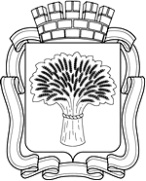 Российская ФедерацияАдминистрация города Канска
Красноярского краяПОСТАНОВЛЕНИЕРоссийская ФедерацияАдминистрация города Канска
Красноярского краяПОСТАНОВЛЕНИЕРоссийская ФедерацияАдминистрация города Канска
Красноярского краяПОСТАНОВЛЕНИЕРоссийская ФедерацияАдминистрация города Канска
Красноярского краяПОСТАНОВЛЕНИЕ19.11.2021 г.№976Дата и время проведения ярмаркиМесто проведения ярмаркиТематика проведения ярмарки22.01.2022 г. с 10.00 до 15.00 часовТерритория центрального рынка, ул. Московская 84, стр. 8Площадка перед Центральным универмагом, ул. Московская,55С участием сельхозпроизводителей12.02.2022г. с 10.00 до 15.00 часовТерритория центрального рынка, ул. Московская 84, стр. 8Площадка перед Центральным универмагом, ул. Московская, 55С участием сельхозпроизводителей05.03.2022 г. с 10.00 до 15.00 часовТерритория центрального рынка, ул. Московская 84, стр. 8,Площадка перед Центральным универмагом, ул. Московская,55С участием сельхозпроизводителей19.03.2022 г. с 10.00 до 15.00 часовТерритория центрального рынка, ул. Московская 84, стр. 8Площадка перед Центральным универмагом, ул. Московская,55С участием сельхозпроизводителей02.04.2022 г.  с 10.00 до 15.00 часовТерритория центрального рынка, ул. Московская 84, стр. 8Площадка перед Центральным универмагом, ул. Московская,55С участием сельхозпроизводителей16.04.2022 г. с 10.00 до 15.00 часовТерритория центрального рынка, ул. Московская 84, стр. 8Площадка перед Центральным универмагом, ул. Московская,55С участием сельхозпроизводителей30.04.2022 г. с 10.00 до 15.00 часовТерритория центрального рынка, ул. Московская 84, стр. 8Площадка перед Центральным универмагом, ул. Московская,55С участием сельхозпроизводителей14.05.2022 г. с 10.00 до 15.00 часовТерритория центрального рынка, ул. Московская 84, стр. 8Площадка перед Центральным универмагом, ул. Московская,55Ярмарка рассады и саженцев28.05.2022 г. с 10.00 до 15.00 часовТерритория центрального рынка, ул. Московская 84, стр. 8Площадка перед Центральным универмагом, ул. Московская,55Ярмарка рассады и саженцев04.06.2022 г. с 10.00 до 15.00 часовТерритория центрального рынка, ул. Московская 84, стр. 8Площадка перед Центральным универмагом, ул. Московская,55Ярмарка рассады и саженцев11.06.2022 г. с 10.00 до 15.00 часовТерритория центрального рынка, ул. Московская 84, стр. 8Площадка перед Центральным универмагом, ул. Московская,55Ярмарка рассады и саженцев18.06.2022 г. с 10.00 до 15.00 часовТерритория центрального рынка, ул. Московская 84, стр. 8Площадка перед Центральным универмагом, ул. Московская,55Ярмарка рассады и саженцев02.07.2022 г. с 10.00 до 15.00 часовТерритория центрального рынка, ул. Московская 84, стр. 8Площадка перед Центральным универмагом, ул. Московская,55Зеленая16.07.2022 г. с 10.00 до 15.00 часовТерритория центрального рынка, ул. Московская 84, стр. 8Площадка перед Центральным универмагом, ул. Московская,55Зеленая30.07.2022 г. с 10.00 до 15.00 часовТерритория центрального рынка, ул. Московская 84, стр. 8Площадка перед Центральным универмагом, ул. Московская,55Зеленая13.08.2022 г. с 10.00 до 15.00 часовТерритория центрального рынка, ул. Московская 84, стр. 8Площадка перед Центральным универмагом, ул. Московская,55Медовая20.08.2022 г. с 10.00 до 15.00 часовТерритория центрального рынка, ул. Московская 84, стр. 8Площадка перед Центральным универмагом, ул. Московская,55Яблочный спас27.08.2022 г. с 10.00 до 15.00 часовТерритория центрального рынка, ул. Московская 84, стр. 8Площадка перед Центральным универмагом, ул. Московская,55С участием сельхозпроизводителей10.09.2022 г. с 10.00 до 15.00 часовТерритория центрального рынка, ул. Московская 84, стр. 8Площадка перед Центральным универмагом, ул. Московская,55С участием сельхозпроизводителей24.09.2022 г. с 10.00 до 15.00 часовТерритория центрального рынка, ул. Московская 84, стр. 8Площадка перед Центральным универмагом, ул. Московская,55Дары осени08.10.2022 г. с 10.00 до 15.00 часовТерритория центрального рынка, ул. Московская 84, стр. 8Площадка перед Центральным универмагом, ул. Московская,55С участием сельхозпроизводителей22.10.2022 г. с 10.00 до 15.00 часовТерритория центрального рынка, ул. Московская 84, стр. 8Площадка перед Центральным универмагом, ул. Московская,55С участием сельхозпроизводителей12.11.2022 г. с 10.00 до 15.00 часовТерритория центрального рынка, ул. Московская 84, стр. 8Площадка перед Центральным универмагом, ул. Московская,55С участием сельхозпроизводителей26.11.2022 г. с 10.00 до 15.00 часовТерритория центрального рынка, ул. Московская 84, стр. 8Площадка перед Центральным универмагом, ул. Московская,55С участием сельхозпроизводителей10.12.2022 г. с 10.00 до 15.00 часовТерритория центрального рынка, ул. Московская 84, стр. 8Площадка перед Центральным универмагом, ул. Московская,55С участием сельхозпроизводителей24.12.2022 г. с 10.00 до 15.00 часовТерритория центрального рынка, ул. Московская 84, стр. 8Площадка перед Центральным универмагом, ул. Московская,55С участием сельхозпроизводителей№ п/пНаименование мероприятийОтветственный1Организация проведения ярмарок в 2022 году в соответствии с графиком проведения ярмарок с участием местных сельхозпроизводителей (приложение №1 к настоящему постановлению)Администрация г. Канска (Е.Н. Лифанская) Отдел экономического развития и муниципального заказа администрации г. Канска (С.В. Юшина)2Привлечение к участию в ярмарках предприятий пищевой, перерабатывающей промышленности, сельскохозяйственных товаропроизводителей, предприятий малого и среднего бизнеса, организаций потребительского рынка, садоводов города и районаАдминистрация г. Канска (Е.Н. Лифанская) Отдел экономического развития и муниципального заказа администрации г. Канска (С.В. Юшина)3Организация регистрации участников ярмаркиАдминистрация г. Канска (Е.Н. Лифанская) Отдел экономического развития и муниципального заказа администрации г. Канска (С.В. Юшина)4Организация охраны правопорядка и общественной безопасности в месте проведения ярмарокМО МВД России «Канский» (по согласованию)5Оказание содействия участникам ярмарок в размещении автотранспортных средств и обеспечение безопасности дорожного движения в месте проведения ярмарокОГИБДД МВД России «Канский» (по согласованию)6Обеспечение мер по соблюдению требований действующего законодательства к качеству и безопасности реализуемой продукцииТерриториальный отдел в г. Канске управления Федеральной службы по надзору в сфере защиты прав потребителей и благополучия человека по Красноярскому краю (по согласованию)7Организация проведения ветеринарно-санитарной экспертизы продукции и принятия мер по осуществлению ветеринарного контроляКГКУ «Канский отдел ветеринарии» (по согласованию)8Информирование жителей города и предприятий пищевой, перерабатывающей промышленности, сельскохозяйственных товаропроизводителей, предприятий малого и среднего бизнеса, организаций потребительского рынка, садоводов города и района о дате, режиме и месте проведения ярмарок на официальном сайте муниципального образования город Канск в сети Интернет и в газете «Официальный Канск» не менее чем за 5 календарных дней до даты начала проведения ярмарокВедущий специалист Отдела культуры администрации г. Канска (Н.А. Нестерова9Обеспечение пожарной безопасности во время проведения ярмарокОтдел надзорной деятельности по г. Канску и Канскому району Главного управления МЧС России по Красноярскому краю (по согласованию)